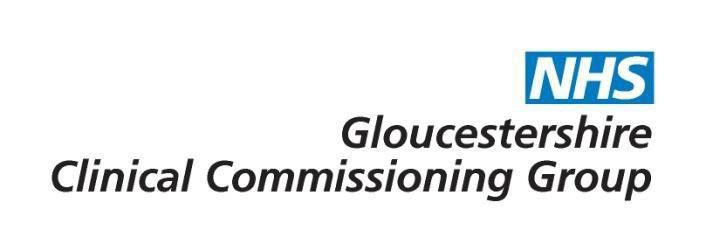 Breast reconstruction (cancer related indications and treatments)Policy Statement:Rationale:Plain English Summary:Evidence base:Link to application form – Prior Approval Application Form (for additional procedures outside of criteria)For further information please contact GLCCG.IFR@nhs.netConsultationPolicy sign offVersion ControlCommissioning decisionThe CCG will provide funding for cosmetic/reconstructive breast surgery following initial cancer surgery for patients who meet the criteria defined within this policy.Date of publication1st  August 2015Policy review dateJune 2022ConsulteeDatePlanned Care Programme Board31st  March 2015 (virtual)CCG Governing Body Development Session4th June 2015GHNHSFT (via General Manager/Head of Contracts)18/05/2015 – 29/05/2015GP Membership (via CCG Live/What’s New This Week)06/05/2015 – 05/06/2015Has the consultation included patient representatives?NoReviewing BodyDate of reviewEffective Clinical Commissioning Policy Group8th  November 2016Integrated Governance and Quality Committee18th  June 2015Version NoType of ChangeDateDescription of Change V2Minor amendment14.5.19Removal of 5 year time limit as endorsed by the Cancer CPG Jan 2019. Minor change agreed by M Andrews-Evans & M Walkingshaw 14.5.19 V3 Minor amendment11.6.19 Policy review date changed to June 2022